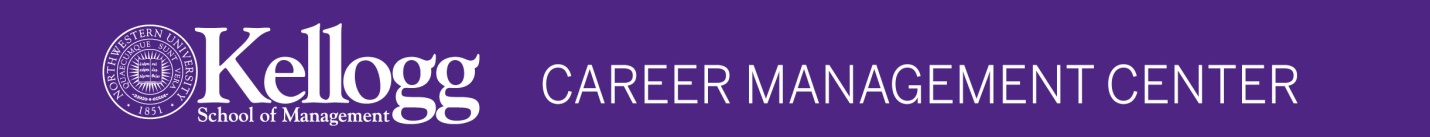 Evanston Restaurants, Pubs, and Coffee / Tea ShopsRestaurants$$$$ Oceanique -- French/Seafood, 847-864-3435, www.oceanique.comChef's Station -- American (Contemporary), 847-570-9821, www.chefs-station.com/Quince -- American (Contemporary), 847-570-8400, www.quincerestaurant.net/Va Pensiero -- Italian, 847-475-7779, www.va-p.com$$$Campagnola -- Italian, 847-475-6100, campagnolarestaurant.com/Davis Street Fishmarket -- Seafood, 847-869-3474, davisstreetfishmarket.com/Gio -- Italian, 847-869-3900, italianrestaurants-chicago.com/index.htmlOrrington Hotel/Blu Sushi Lounge -- Sushi, 847-491-9220, http://sushiblu.com/home.phpPete Miller's -- Steakhouse, 847-328-0399, http://www.petemillers.com/evanston/Stained Glass -- American (Contemporary)/Wine Bar, 847-864-8600, http://www.thestainedglass.com/ $$Bat 17 -- Deli/American, 847-733-7117, www.bat17evanston.com/Blind Faith Café -- Vegetarian, 847-328-6875, www.blindfaithcafe.com/index.htmlBravo Cucina Italiana -- Italian, 847-733-0917, www.bravoitalian.com/Dave's Italian Kitchen -- Italian, 847-864-6000, www.davesik.com/Firehouse Grill -- Pub/Grill, 847-733-1911, sparetimechicago.com/index.php?section=3Koi -- Chinese/Japanese/Sushi, 847-866-6969, www.koievanston.com/home.htmMount Everest -- Nepali/Indian, 847-491-1069, www.mteverestrestaurant.com/Olive Mountain -- Middle Eastern, 847-475-0380, olivemountainrestaurant.com/Pine Yard -- Chinese, 847-475-4940, pineyardrestaurant.com/Tapas Barcelona -- Spanish/Basque, 847-866-9900, www.tapasbarcelona.com/Thai Sookdee -- Thai, 847-866-8012, www.thaisookdee.com/ That Little Mexican Cafe -- Mexican, 847-905-1550 $Al's Deli -- Deli Sandwiches, 847-475-9400, www.alsdeli.com/ Carmen's Pizza -- Pizza, 847-328-0031 Lou Malnati's -- Pizza, 847-328-5400, www.loumalnatis.com/Pomegranate -- Greek/Mediterranean, 847-475-6002, www.eatpom.com/PubsBar Louie Evanston -- Pub/Grill, 847-733-8300, www.barlouieamerica.com/Prairie Moon -- Pub/Grill, 847-864-8328, www.prairiemoonrestaurant.com/Tommy Nevin's -- Pub/Grill, 847-869-0450, www.tommynevins.com/ Coffee/Tea ShopsArgo Tea -- 847-864-6909, www.argotea.com/ Cafe Ambrosia -- 847-328-0081 Cafe Mozart -- 847-492-8056 Italian Coffee Bar -- 847-328-1203, www.theitaliancoffeebar.com/ Kafein Inc -- 847-491-1621 Panera Bread -- 847-733-8356, www.panerabread.com/ Peet's Coffee & Tea -- 847-864-8413, www.peets.com/ Starbucks Coffee -- 847-492-0490, www.starbucks.com/ Unicorn Cafe -- 847-332-2312, http://www.unicorncafe.com/index2.html 